Частное  образовательное учреждение дополнительного       профессионального образования«УЧЕБНЫЙ ЦЕНТРИсх. № 18-уц  от 30.10.2017                                           Данное письмо является основанием для оплаты, ст. 437 ГК РФУчебно-методический центр № 635 (УМЦ № 635)Уважаемые коллеги, приглашаем Вас на спецкурс (40 час) 16, 17, 22, 23 и 24 ноября 2017 г ул. Блюхера 71Б, 1-й этаж, вход в АНО Центр “Сотрудничество”Стоимость  9200 руб., для постоянных клиентов 9000 руб. НДС нет.  Стоимость посещения одного дня занятия  3500 руб . НДС нет.   Слушателям семинара выдается договор на консультационные услуги, акт, методический материал  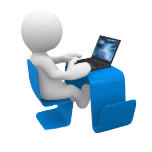 Порядок участия в форме вебинара уточняйте  у менеджеров!.Реквизиты для оплаты:  ЧОУ ДПО  «УЦ «Актив С» ИНН 5407263130 КПП 540601001 Р/сч 40703810500400001947. Филиал № 5440  ВТБ 24 (ПАО) г. Новосибирск БИК 045004751 к/сч 30101810450040000751   Назначение платежа: Оплата  за  консультационные услуги согласно письма  № 18-уц от 30.10.17. НДС  нет.   ДОПОЛНИТЕЛЬНЫЕ ВОПРОСЫ И ОБЯЗАТЕЛЬНАЯ РЕГИСТРАЦИЯ ПО ТЕЛЕФОНАМ:(383) 24-93-468, 20-20-693                                                                                                                                            Е-mail: manager@aktiv-c.ru,    сайт: WWW.AKTIV-C.RUДатаТема16.11.201714.00-18.00Налоговый контроль, зоны риска: важное для практики.Тенденции 2017-2018гНовая статья 54.01 НК РФ: анализ, риски, перспективы.Налоговые проверки. Использование ФНС системы управления рисками.  Разъяснения ФНС и Следственного комитета. Взаимозависимость вне контролируемых сделок – новые тенденции. Судебная практика.Лектор: Самарина И.М.17.11.201714.00-18.00Практические вопросы формирования бухгалтерской отчетности   и ведения учета . Перспективы развития бухгалтерского учета: план  принятия новых федеральных  стандартов изменения в действующих ПБУ. Общие требования к отчетности – зачем их знать бухгалтеру. Рекомендации Минфина России по практическим аспектам составления бухгалтерской (финансовой) отчетности Проблемные вопросы ведения учета и составления отчетностиОтветственность  главного бухгалтера: виды ответственности, основания для привлечения к ответственности. Субсидиарная ответственность по долгам компании: новшества 2017г  Налог на прибыль: новое в методологии и практике исчисления Изменения в налогообложении прибыли : новое в законодательствеСложные вопросы признания доходов, расходов в налоговом учете (в т.ч. по договорам займа, продажи объектов недвижимости и др. )Резервы в налоговом учете, признание в налоговом учете безнадежных долговВопросы учета и переноса  убытков на будущие периоды, исправление ошибок прошлых лет Лектор: Самарина И.М.22.11.201715.00-17.0017.15-19.00Актуальные вопросы нового порядка применения ККТ : практика применения и перспективы развития. Лектор: Самарина И.М.Социальные пособия в 2017 годуИзменения в порядке расчета пособий.Сложные ситуации , возникающие при расчете пособий по временной нетрудоспособности  и в связи с материнством.Лектор: Благодетелева Н.П.23.11.201714.00-18.00Основные средства: особенности учета и налогообложения Особенности  учета  расходов на приобретение основных средств и документального оформленияИзменение стоимости основного средства: нюансы учета и налогообложенияВлияние операций по приобретению и движению основных средств  на НДС, налог на прибыль.. Отдельные вопросы арендных и лизинговых отношений. Анализ арбитражной практики. Налог на имущество.Лектор: Самарина И.М.24.11.201714.00-18.00НДС: последние изменения в законодательстве, методология и практика исчисленияПоследние обновления законодательной базы по НДС. Изменения в порядке оформления и ведения с/ф, книг покупок и продаж.Исчисление и уплата НДС в разъяснениях Минфина и ФНСНалоговые вычеты: условия, период, документы, применение в отдельных хозяйственных ситуациях. Восстановление НДС: новые обязанности, новые особенности. Отдельные вопросы формирования налоговой базы по НДСЛектор: Самарина И.М.